Early Modern Military Identity,A One-Day Symposium, August 28th, 2pm-6pm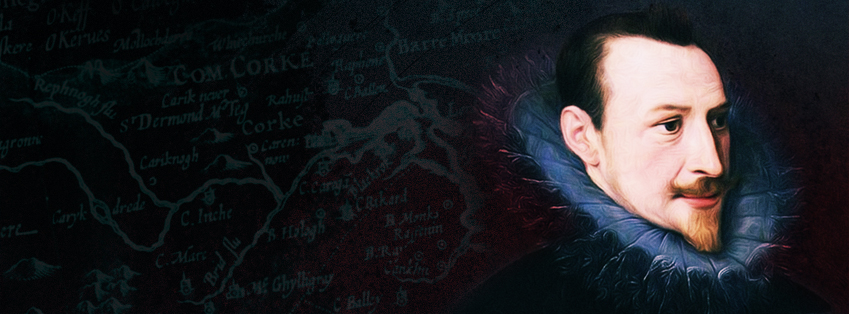         	Location: University College Cork, ORB G27PANEL TWO  PUBLIC EVENT: Elizabeth Fort, Barrack Street14.00-14.15Opening Remarks14.15-15.45Andrew Hadfield, ‘Dulce Bellum Inexpertis: The defence of Lord Grey’David Edwards, ‘Campaign Journals of the Elizabethan Irish Wars’Matthew Woodcock, ‘"I speak to thee plain soldier": Constructing and Defending Identity in Tudor Military Autobiography’15.45-16.20LUNCH: Refreshments Provided16.30-18.00Clodagh Tait, ‘“A print on my body of this day’s service”: Experiences of ‘wounds and hurts’ in early modern Irish warfare’Cian O’ Mahony, ‘Souldiers, or Clarkes, or Both’: Literary and Military Identity in Pre-Civil War Norfolk’James O’ Neill, ‘Scythians, cannibals and werewolves? The Nine Years War and the myth of the Irish primitive’19.30-20.30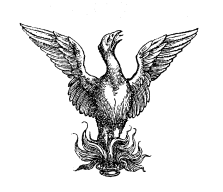 ‘Edmund Spenser on the Munster Plantation’Public lecture in Elizabeth Fort, Barrack Street, by Professor Andrew Hadfield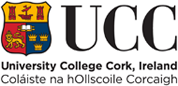 Kindly supported by the Society for Renaissance Studies, UCC’s School of History and School of English.